ПРАКТИЧНА РОБОТА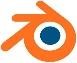 Мета: систематизувати знання про основи роботи з фізикою та перевірити їх на практиціОдним з типів “фізик” Blender’а є силові поля (force fields) – вітер, вихор, магнітне поле та ін. Відповідна кнопка вмикає також подальший вибір типу силового поля. Вона знаходиться на вкладці Physics редактора властивостей. При цьому силове поле додається виділеному об’єкту. З іншого боку, силові поля доступні через меню Add (Shift + A). Насправді тут відбувається приблизно те ж саме, але автоматично: на сцену додається порожній об’єкт і йому прописується фізика обраного силового поля. Так що для подальшого налаштування треба перейти на вкладку Physics.ЗАВДАННЯДодайте на сцену вітер (Wind) через порожній об’єкт. Стрілка буде вказувати його напрямок, яке можна змінити, повертаючи об’єкт. Дослідіть вплив вітру і його сили (strength) на частинки (дощ чи град) або тканину.